Persoonlijke gegevensChrétien M.G.E. Mommers (drs.)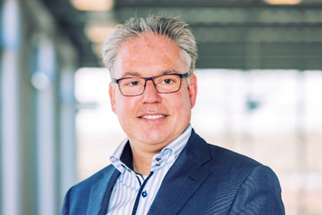 Nieuwe Karselaan 591182 BP Amstelveen Geboortedatum: 25-7-1968Chretienmommers@me.comTel.: 06 129 80 851 ProfielPassie voor verbinden en vernieuwenEen ervaren strateeg, natuurlijk leiderschap, in staat om afdelingen en mensen in beweging te krijgen. Open, benaderbaar en direct. Geef ruimte en vertrouwen, vraag om verantwoording. Betrokken en bedrijfsmatig ingesteld, consistent en koersvast, respectvol en gericht op de ontwikkeling van mensen en processen, met een scherp oog voor duurzame resultaten. Ik maak verbinding buiten en binnen de organisatie, draag zorg voor de continuïteit van de ingeslagen weg en ben in staat om veranderingen door te voeren.Verder: Humor, acties gericht op samenwerking en een duidelijke visie.WerkervaringMei 2017 – hedenAdviseur en eigenaar MoadGemeenten, zorgorganisaties en woningcorporaties worden geconfronteerd met decentralisatie van overheidsbeleid en de opdracht om mensen langer thuis te laten wonen. Opzetten van samenwerking om de opgave aan te kunnen pakken.Opdrachten:Onderzoek naar knelpunten en good practices voor de omgang met overlast door verward gedrag in de samenwerking tussen woningcorporaties, gemeenten, zorgaanbieders en politie. Opdrachtgever: Aedes, branchevereniging van woningcorporaties. Belangrijke elementen zijn: gemeentelijke regie, lokale financiering, de privacy regelgeving en haar effect op wat wel en niet gecommuniceerd mag worden, ICT, integrale plannen van aanpak en het vormgeven van samenwerking.Begeleiding van een vastgoedbeheerder bij renovatie van 288 woningen.Begeleiding van een initiatief voor een hospiceBegeleiding van een initiatief voor beschermd wonen.2011 – april 2017Directeur Zakelijke Markten Eigen HaardActiviteiten: Bedrijfsonroerend goed (commercieel en maatschappelijk), verkoop, vrije sector huur, acquisitie, Verenigingen van Eigenaren van woningen en management verbonden ondernemingen. De divisie telt 60 FTE.De invoering van de nieuwe WoningWet gericht op terugkeer van de corporatie naar haar sociale kerntaak, heeft de divisie overbodig gemaakt. In overleg met het bestuur besloten tot opheffing van de divisie. De laatstse maanden voorstellen hiervoor ontwikkeld en geïmplementeerd.Resultaten:Start nieuwe divisie. In de eerste 3 jaar is de omzet vervijfvoudigd, de klanttevredenheid sterk gestegen en het personeel geschoold en in omvang bijna verdubbeld.Transformatie projectontwikkeling van aanbodgedreven naar klantgedrevenContractvorming met Rijk, gemeenten, leveranciers en zakelijke klanten over grond, gebouwen, planvorming en juridische constructen bij aankoop, tijdelijk beheer en verkoopGovernance, P&C cyclus en overleg- en besluitvorming geprofessionaliseerd van ruim 60 verbonden ondernemingenAfstemming met Rijk, opzetten van en directievoering Stichting Tijdelijke Exploitatie De Overkant. Bedrijventerrein na aankoop in overeenstemming met gewijzigde wettelijke kaders gebracht. Verhuurbaar maken terrein, placemaking en toewerken naar herontwikkeling. Social media en business intelligence geïntroduceerd. Facebook is het primaire kanaal voor leads en klantcontact.LEAN in 2 jaar geïmplementeerd in alle primaire processen van de corporatie.2007 – 2011Directeur Wonen Eigen HaardActiviteiten: Verhuur van 38.000 sociale huurwoningen, begeleiden van bewoners bij sloop- en renovatieprojecten, bevorderen van leefbaarheid, klantcontactcentrum, aanpak van overlast (bij zorgproblematiek) en klantonderzoek.Resultaten:Relatiemanangement en contractvorming met gemeenten over woonbeleid, prestatie-afspraken, gebiedsontwikkeling en herstructureringOpzetten afdeling Gebiedsontwikkeling. Planning en contractvorming voor integrale ontwikkeling van buurten vanuit sociale, fysieke en economische programma’s.Samenwerkingsconvenanten en -projecten met zorgaanbieders (ouderenzorg, probleemjongeren, opvanghuizen)Innovatie van de instrumenten voor aanpak van overlast (resultaatgerichte samenwerking met zorg, buurtverbod, screening huurders, invoering boetes). Opzetten afdeling Klant- en Marktonderzoek. Ontwikkeling en implementatie van een objectief afwegingskader voor inzet op de leefbaarheid van buurten o.b.v. meetgegevens. Uit een Maatschappelijke Kosten Baten Analyse (uitgevoerd in 2014 over deze periode) blijkt dat de leefbaarheidsuitgaven voor de bewoners rendabel zijn. 2001 – 2007Manager Strategie Eigen HaardActiviteiten:Bij indiensttreding stuurde het bestuur de organisatie aan op instructieniveau, de corporatie stond aan de vooravond van een fusie die het personeelsbestand bijna zou verdubbelen. Startend als enig medewerker van de afdeling was ik verantwoordelijk voor al het beleid en de bouw van de afdeling.. Resultaten:Afdeling uitgebouwd tot 17 fte in 5 clusters: concernbeleid, extern relatiemanagement, asset management, communicatie en juridische zaken. Prestatie-convenanten en structureel relatiemanagement met alle bezitsgemeentenCoördinatie van 4 fusies (laatste in 2011) Opzet en implementatie asset management1997 - 2001Adviseur Strategie Rabobank GroepActiviteiten: Adviseur voor strategie en marktpositionering van het concern. Adviezen m.b.t. concurrentieanalyse van financiële dienstverleners, onderzoek naar overnamekandidaten en onderzoek naar kansen en bedreigingen in nieuwe financiële markten.1996Adviseur NOC*NSF Sportconsult GemeentenActiviteiten:Advisering van gemeenten bij het formuleren van sportbeleid. Daarnaast het begeleiden van sportbonden bij het versterken van hun relatie met aangesloten verenigingen en het vrijwilligerswerk. NOC*NSF adviseerde VWS over subsidies aan de bonden en organiseerde de ondersteuning van de bonden.Maatschappelijke functies2012 -Lid Raad van Toezicht CombiwelLid renumeratiecommissie (tot juli 2017), lid auditcommisie (per juli 2017)Brede Amsterdamse welzijnsinstelling met bijna €40 miljoen omzet en ruim 600 medewerkers. De topstructuur (bestuur, directie en RvT) is de afgelopen jaren vernieuwd, waarbij sterk is ingezet op het herijken van de koers en het in control komen.2011 -Vice-voorzitter bestuur Klassiek rondom de KlasVrijwilligersorganisatie die geïnteresseerde kinderen in achterstandswijken de kans geeft zich te ontwikkelen in het spelen van klassieke muziek.2015 -Vice-voorzitter bestuur Lighthouse AmsterdamAmsterdamse lidorganisatie van een internationale netwerkorganisatie gericht op uitwisseling tussen de verschillende beroepsgroepen in het vastgoed.2015 -Rotary Amstelveen AmstelVoorzitter Avenue Community Services (verantwoordelijk voor de maatschappelijke activiteiten van de club)2008 - 2012Voorzitter Raad van Toezicht SolidWelzijnsorganisatie. Beëindiging van de subsidierelatie, liquidatie van de organisatie, ontslag van directeur en overig personeel en overdracht resterende werkzaamheden en personeel. Ondanks het stopzetten van de subsidie is een faillissement voorkomen.OpleidingenLeadership Quest (2015 – heden)Onderzoek naar leiderschapsvraagstukken aan het Zijlstra Centrum van de VU. Op systematische wijze wordt op de ervaringen, kennis en inzichten uit de dagelijkse praktijk gereflecteerd.Lean Leadership Yellow Belt (2016)Theorie- en praktijktraining in Lean, een benadering van operationeel management waarbij maximalisatie van klantwaarde en minimaliseren van verspillingen centraal staan. Certificaat van Cardiff University.Scrum Product Owner (2014)Training in projectmatig werken, waarbij kortcyclische feedback van klanten op zelfstandig werkende deeloplossingen centraal staat.Commerciële vaardigheden (2012 – 2013)Leergang gericht op gesprekstechnieken en schriftelijke vaardigheden verzorgd door Kenneth Smit. De leergang is geaccrediteerd op HBO niveau.Bestuurs- en Organisatiewetenschappen (1989 – 1995)Scriptie onderzoek naar sturing in het universitair bestel in opdracht van het Ministerie van OCW. Afgestudeerd aan de Radboud Universiteit Nijmegen. Studenten erepenning ontvangen voor mijn bijdrage aan de universitaire gemeenschap.Wiskunde (1987 – 1989)VWO – B (1981 – 1987)